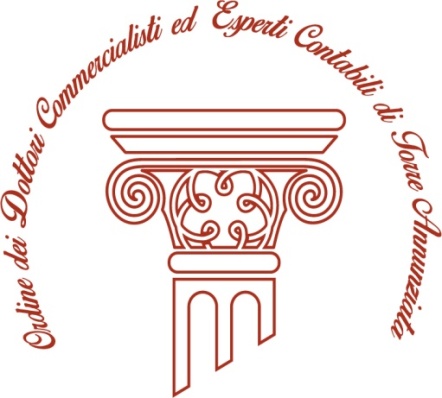 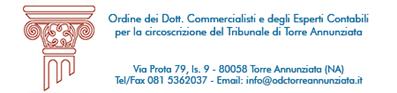 MODULO di ISCRIZIONEIl sottoscritto _____________________________________, nato a ___________________il_________________C.F. _______________________ , tel.___________________e-mail ______________________________________, iscritto all’Albo dei dottori Commercialisti e degli Esperti Contabili di ___________________________, al numero ___________, chiedela propria iscrizione al Corso:IL REVISORE DELL’ENTE LOCALE: RUOLO, FUNZIONI E ATTIVITA’ DI CONTROLLOche si terrà in modalità WEBINAR nei giorni:   13/11/2020 dalle ore 09:00 alle ore 12:00  16/11/2020 dalle ore 16:00 alle ore 19:00  20/11/2020 dalle ore 09:00 alle ore 13:00La quota  di  partecipazione è pari ad € 30,00 da versare tramite B/B sull’IBAN: IT64Z0514227602CC1661086696 intestato all’ODCEC di Torre Annunziata.Per ogni ora di partecipazione al Corso verrà riconosciuto un credito formativo per un max di dieci  crediti.   										         Firma			_________________________Il presente modulo di iscrizione deve essere inoltrato alla segreteria dell’Ordine tramite e-mail info@odctorreannunziata.it la quale riscontrato il pagamento procederà successivamente ad inviare il link di accesso.